https://www.youtube.com/watch?v=Q95v4cEB8EA&ab_channel=WarnerMusicItalyMax Pezzali - In questa città (Official Video)Era meglio se scendevo prima a Tiburtina
Siamo in mille e i taxi forse solo una decina
Però poi trovavo il tappo sulla tangenziale
A Prati Fiscali ci si può pure invecchiare
E invece qui si taglia dentro da Villa BorgheseIl taxista che mi chiede: "lei è milanese?"
Certo che anche voi dell'Inter state messi male
A noi ci resta solo il derby della capitale
Però Tomba di Nerone sta proprio in culandia
Come c'è finito là mi scusi la domanda
Gli rispondo solamente mi ci porta il cuore
Sceglie tutto gioia e lacrime e pure il quartiere
Chissà se stasera incontro il mio amico cinghiale
Che non è un soprannome è proprio l'animale
Che mi sta simpatico perché ha lo sguardo triste
Ma mi fa le festeIn questa città
C'è qualcosa che non ti fa mai sentire solo
Anche quando vorrei dare un calcio a tutto
Sa farsi bella e presentarsi col vestito buono
E sussurrarmi nell'orecchio che si aggiusterà
Se no anche sti cazzi
Che se non passerà
Che se non passeràRoma nord, Roma sud, Roma ovest est
Qui si vive in macchina come a Los Angeles
Si capisce sei del nord che guidi da sfigato
Mentre il fiume scorre lento tra i campi di paddle
Gli SH fanno a gara con le macchinette
Suv di 5 metri in strade sempre troppo strette
Meglio starsene rinchiusi nel proprio quartiere
Tranne sabato che andiamo tutti a pranzo al mareC'ho un amico che sta all'EUR però arrivarci è un viaggio
C'ho un amico a mare in centro ma non c'è parcheggio
E ne ho pure uno a Trastevere ma il varco è attivo
Ma è un amico e mi capisce quando arrivo arrivoPariolini alternativi, coatti ripuliti
Gente che lavoro duro e suola ben vestiti
3 milioni di persone in questo frullatore
Che non puoi lasciareIn questa città
C'è qualcosa che non ti fa mai sentire solo
Anche quando vorrei dare un calcio a tutto sa
Farsi bella e presentarsi col vestito buono
E sussurrarmi nell'orecchio che si aggiusterà
Se no anche sti cazzi
Che se non passerà
Tu vieni su al Gianicolo a guardare la città.La copertina del singolo, disegnata da uno dei fumettisti più importanti e in voga al momento in Italia, Zerocalcare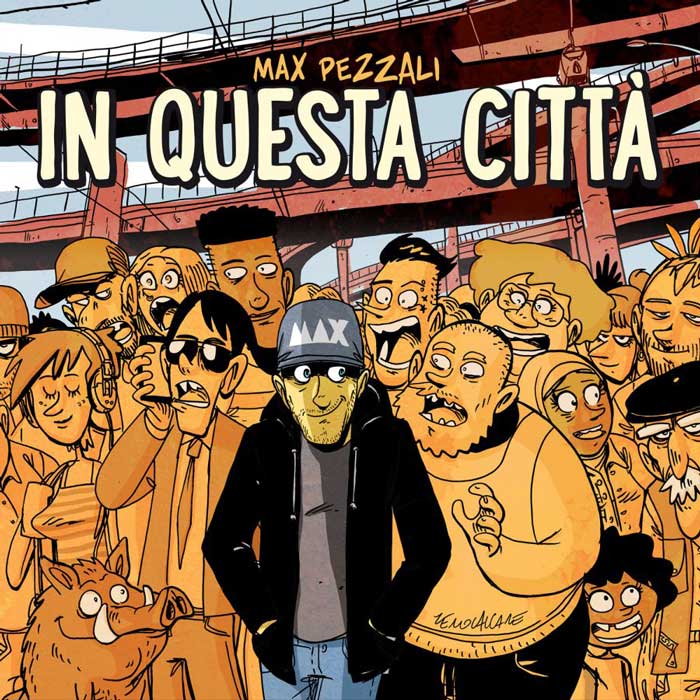 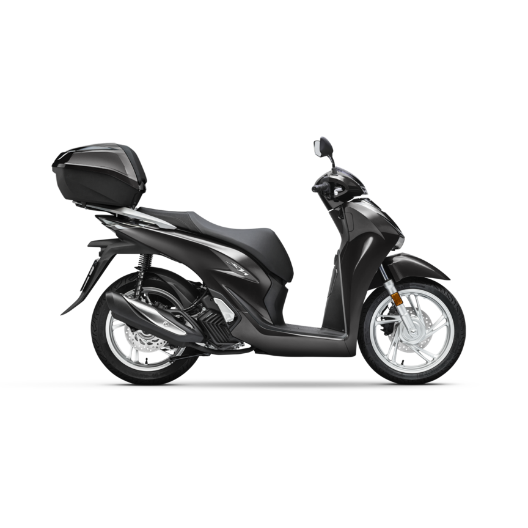 